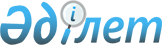 Об утверждении Правил присвоения национального идентификационного номера (национальных идентификационных номеров) объявленным акциям
					
			Утративший силу
			
			
		
					Постановление Правления Национального Банка Республики Казахстан от 28 ноября 2016 года № 283. Зарегистрировано в Министерстве юстиции Республики Казахстан 12 января 2017 года № 14670. Утратило силу постановлением Правления Национального Банка Республики Казахстан от 27 августа 2018 года № 187.
      Об утверждении Правил присвоения национального идентификационного номера (национальных идентификационных номеров) объявленным акциям 
      Сноска. Утратило силу постановлением Правления Национального Банка РК от 27.08.2018 № 187 (вводится в действие с 01.01.2019).


      В соответствии с Законом Республики Казахстан от 2 июля 2003 года "О рынке ценных бумаг" Правление Национального Банка Республики Казахстан ПОСТАНОВЛЯЕТ:
      1. Утвердить прилагаемые Правила присвоения национального идентификационного номера (национальных идентификационных номеров) объявленным акциям.
      2. Признать утратившим силу постановление Правления Агентства Республики Казахстан по регулированию и надзору финансового рынка и финансовых организаций от 29 октября 2008 года № 157 "Об утверждении Правил присвоения национального идентификационного номера (национальных идентификационных номеров) объявленным акциям" (зарегистрированное в Реестре государственной регистрации нормативных правовых актов под № 5394).
      3. Департаменту рынка ценных бумаг (Хаджиева М.Ж.) в установленном законодательством Республики Казахстан порядке обеспечить:
      1) совместно с Юридическим департаментом (Сарсенова Н.В.) государственную регистрацию настоящего постановления в Министерстве юстиции Республики Казахстан;
      2) направление настоящего постановления в республиканское государственное предприятие на праве хозяйственного ведения "Республиканский центр правовой информации Министерства юстиции Республики Казахстан" для включения в Государственный реестр нормативных правовых актов Республики Казахстан, Эталонный контрольный банк нормативных правовых актов Республики Казахстан в течение десяти календарных дней со дня его государственной регистрации в Министерстве юстиции Республики Казахстан;
      3) размещение настоящего постановления на официальном интернет-ресурсе Национального Банка Республики Казахстан после его официального опубликования.
      4. Управлению по защите прав потребителей финансовых услуг и внешних коммуникаций (Терентьев А.Л.) обеспечить направление настоящего постановления на официальное опубликование в периодических печатных изданиях в течение десяти календарных дней после его государственной регистрации в Министерстве юстиции Республики Казахстан. 
      5. Контроль за исполнением настоящего постановления возложить на заместителя Председателя Национального Банка Республики Казахстан Смолякова О.А.
      6. Настоящее постановление вводится в действие по истечении десяти календарных дней после дня его первого официального опубликования. Правила присвоения национального идентификационного номера (национальных идентификационных номеров) объявленным акциям
      1. Настоящие Правила присвоения национального идентификационного номера (национальных идентификационных номеров) объявленным акциям (далее − Правила) разработаны в соответствии с Законом Республики Казахстан от 2 июля 2003 года "О рынке ценных бумаг" и определяют порядок присвоения уполномоченным органом, осуществляющим государственное регулирование, контроль и надзор финансового рынка и финансовых организаций (далее - уполномоченный орган), национального идентификационного номера (национальных идентификационных номеров) объявленным акциям.
      2. Присвоение национального идентификационного номера (национальных идентификационных номеров) объявленным акциям производится уполномоченным органом в соответствии с приложением 1 к Правилам на основании документов, предусмотренных пунктами 3 и 4 Правил государственной регистрации выпуска объявленных акций, рассмотрения отчетов об итогах размещения акций, а также аннулирования выпуска объявленных акций, утвержденных постановлением Правления Национального Банка Республики Казахстан от 29 февраля 2016 года № 76 "Об утверждении Правил государственной регистрации выпуска объявленных акций, рассмотрения отчетов об итогах размещения акций, а также аннулирования выпуска объявленных акций, Правил составления и оформления проспекта выпуска объявленных акций, структуры проспекта выпуска объявленных акций, Требований к отчету об итогах размещения акций" (далее – Правила №76), зарегистрированным в Реестре государственной регистрации нормативных правовых актов под № 13599.
      3. После получения документов, указанных в пунктах 3 и 4 Правил № 76, уполномоченный орган проверяет их полноту и соответствие требованиям законодательства Республики Казахстан о рынке ценных бумаг.
      4. При соответствии документов, указанных в пункте 3 Правил, уполномоченный орган:
      1) осуществляет присвоение национального идентификационного номера (национальных идентификационных номеров) объявленным акциям в соответствии с приложением 1 к Правилам;
      2) проверяет отсутствие аналогичных национальных идентификационных номеров находящихся в обращении выпусков объявленных акций.
      5. Пример присвоения национального идентификационного номера (национальных идентификационных номеров) объявленным акциям указан в приложении 2 к Правилам. 
      6. При построении национального идентификационного номера (национальных идентификационных номеров) перевод буквенных символов в числа осуществляется в соответствии с таблицей перевода буквенных символов в числа согласно приложению 3 к Правилам. 
      7. Уполномоченный орган осуществляет государственную регистрацию выпуска объявленных акций путем присвоения акциям национального идентификационного номера (национальных идентификационных номеров) и выдачи (направления) акционерному обществу свидетельства о государственной регистрации выпуска объявленных акций. Построение национального идентификационного номера (национальных идентификационных номеров) объявленных акций
      1. Для построения национального идентификационного номера (национальных идентификационных номеров) (далее – НИН) объявленных акций используются арабские цифры и прописные (заглавные) буквы латинского алфавита (за исключением букв "І" и "О").
      2. НИН включает в себя двенадцать последовательных символов (считая слева направо), не разделенных знаком препинания, и состоит из трех частей: 
      1) символы, расположенные на первой и второй позициях НИН, обозначают двухбуквенный код страны эмитента (для Республики Казахстан используется код "KZ");
      2) символы, расположенные на третьей, четвертой, пятой, шестой, седьмой, восьмой, девятой, десятой и одиннадцатой позициях НИН, являются основным номером, составляемым в соответствии с пунктами 3, 4, 5, 6, 7 и 8 настоящего приложения;
      3) символ, расположенный на двенадцатой позиции НИН, является контрольной цифрой, которая рассчитывается в соответствии с пунктом 8 настоящего приложения.
      3. Символ, расположенный на третьей позиции НИН, обозначает вид негосударственных ценных бумаг (для акций используется символ "1").
      4. Символ, расположенный на четвертой позиции, обозначает вид акций:
      1) символ "Р" - привилегированные акции;
      2) символ "С" - простые акции.
      5. Символы, расположенные на пятой, шестой, седьмой и восьмой позициях, обозначают соответственно вторую, третью, четвертую и пятую позиции номера выпуска объявленных акций, присвоенного ему при внесении в Государственный реестр эмиссионных ценных бумаг.
      6. В девятой и десятой позициях в случае присвоения НИН простым акциям указываются символы "00", привилегированным акциям без возможности обмена на акции другого вида - символы "01", привилегированным акциям с возможностью обмена на акции другого вида - символы "02".
      Присвоение НИН определенной части в пределах всего объема выпускаемых эмитентом привилегированных акций, которые выпускаются как привилегированные акции с возможностью обмена на акции другого вида, производится отдельно от всего объема выпускаемых эмитентом привилегированных акций с указанием на девятой и десятой позициях символов "02".
      7. На одиннадцатой позиции указывается символ "1".
      8. Контрольная цифра рассчитывается следующим образом:
      1) шаг 1: заполняются первые одиннадцать позиций НИН в соответствии с подпунктами 1) и 2) пункта 2 и пунктами 3, 4, 5, 6 и 7 настоящего приложения;
      2) шаг 2: расположенные на позициях НИН буквенные символы заменяются числами в соответствии с таблицей перевода буквенных символов в числа согласно приложению 3 к Правилам;
      3) шаг 3: каждая цифра полученного числового ряда (начиная с его правого края) умножается на коэффициент "2" - для цифр, находящихся на нечетных позициях НИН или "1" - для цифр, находящихся на четных позициях НИН;
      4) шаг 4: суммируются цифры ряда, полученного в результате выполнения шага 3;
      5) шаг 5: если сумма, полученная в результате выполнения шага 4, оканчивается на "0", то контрольной цифрой является "0". В противном случае контрольной цифрой является результат вычитания суммы, полученной в результате выполнения шага 4, из числа, превышающего данную сумму и являющегося минимальным из кратных десяти. Пример присвоения национального идентификационного номера (национальных идентификационных номеров) объявленным акциям
      Дано (условия примера):
      Акционерное общество осуществляет выпуск простых акций. Данный выпуск объявленных акций внесен в Государственный реестр эмиссионных ценных бумаг за номером A3261. 
      Шаг 1:
      В результате НИН акций данного выпуска (без контрольной цифры на двенадцатой позиции) выглядит следующим образом:
      Шаг 2:
      Замена буквенных символов числами в соответствии с таблицей перевода буквенных символов в числа согласно приложению 3 к Правилам 
      Шаг 3:
      Умножение цифр полученного числового ряда (начиная с его правого края) на коэффициент "2" - для цифр, находящихся на нечетных позициях НИН или "1" - для цифр, находящихся на четных позициях НИН: числовой ряд (результат выполнения шага 3): 
      коэффициенты умножения:
      результат умножения:
      Шаг 4:
      Суммирование цифр ряда, полученного в результате выполнения шага 3:
      1 + 1 + 8 + 3 + 6 + 1 + 2 + 2 + 6 + 2 + 1 + 2 + 1 + 0 + 0 + 2 = 38
      Шаг 5:
      Поскольку сумма, полученная в результате выполнения шага 4, не оканчивается на "0", определяется число, превышающее данную сумму и являющееся минимальным из кратных десяти. Для суммы 38 таким числом является 40. Соответственно контрольная цифра равна 2 (40 - 38).
      Полный НИН акций данного выпуска равен: Таблица перевода буквенных символов в числа 
					© 2012. РГП на ПХВ «Институт законодательства и правовой информации Республики Казахстан» Министерства юстиции Республики Казахстан
				
      Председатель 
Национального Банка

Д. Акишев
Утверждены
постановлением Правления
Национального Банка
Республики Казахстан
от 28 ноября 2016 года № 283Приложение 1 
к Правилам присвоения национального 
идентификационного номера (национальных 
идентификационных номеров) объявленным акциям Приложение 2
к Правилам присвоения
национального идентификационного номера 
(национальных идентификационных номеров) 
объявленным акциям 
Номера позиций НИН
Символы
Комментарий
1-2
KZ
Обозначение страны эмитента (подпункт 1) пункта 2 приложения 1 к Правилам)
3
1 
Обозначение вида негосударственных ценных бумаг: акциям соответствует символ "1" (пункт 3 приложения 1 к Правилам)
4
С 
Обозначение вида акций: простым акциям соответствует символ "С" (подпункт 2) пункта 4 приложения 1 к Правилам)
5-8
3261 
Обозначение номера выпуска акций, присвоенного ему при внесении в Государственный реестр эмиссионных ценных бумаг: выпуск внесен в Государственный реестр эмиссионных ценных бумаг за номером А3261, которому соответствует символы "3261" (пункт 5 приложения 1 к Правилам) 
9-10
00
Указываются символы "00" (пункт 6 приложения 1 к Правилам)
11
1
Указывается символ 1 (пункт 7 приложения 1 к Правилам)
К
Z
1
с
3
2
6
1
0
0
1
1
9
3
3
1
1
2
3
2
6
1
0
0
1
1
9
3
3
1
1
2
3
2
6
1
0
0
1
1
2
1
2
1
2
1
2
1
2
1
2
1
2
1
1
8
3
6
1
2
2
6
2
1
2
1
0
0
2
К
Z
1
С
3
2
6
1
0
0
1
2Приложение 3
к Правилам присвоения
национального идентификационного номера 
(национальных идентификационных номеров) 
объявленным акциям 
А
10
F
15
L
20
R
25
W
30
В
11
G
16
М
21
S
26
X
31
С
12
Н
17
N
22
Т
27
Y
32
D
13
J
18
Р
23
U
28
Z
33
Е
14
К
19
Q
24
V
29